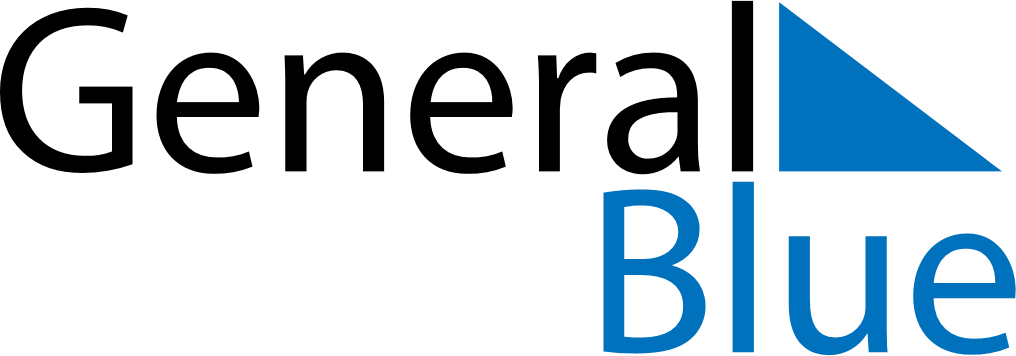 August 2024August 2024August 2024CanadaCanadaMONTUEWEDTHUFRISATSUN1234567891011Civic Holiday1213141516171819202122232425262728293031